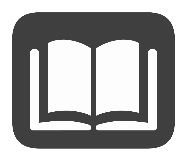 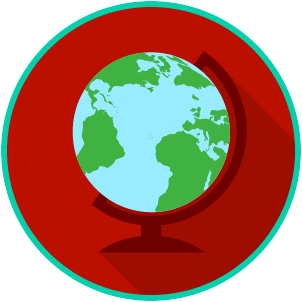 Reading: U.S. Methods for Dealing with International ConflictsBenchmark Clarification 4: Students will identify the different methods used by the United States to deal with international conflicts.Reading TaskResponseWhat ideas are presented in the reading? What is the central idea of the reading?Select two words or phrases that support the central idea.How might this reading connect to your own experience or something you have seen, read, or learned before?Describe each of the ways the U.S. might deal with international conflicts. Be sure to explain each one.The U.S. might deal with international conflicts in many ways. This includes: